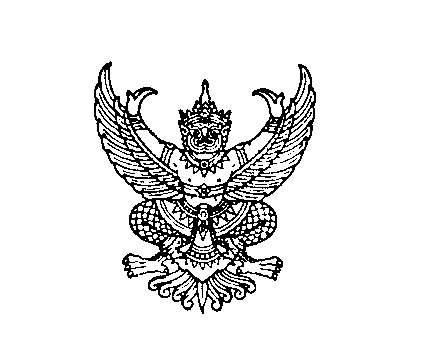 ที่ มท ๐๘๑๖.๒/ว                      	กรมส่งเสริมการปกครองท้องถิ่น	ถนนนครราชสีมา เขตดุสิต 	กทม. ๑๐๓๐๐				                                                       พฤษภาคม  ๒๕๖6เรื่อง  แจ้งปฏิทินการดำเนินงานการจัดสรรเงินอุดหนุนนักเรียนยากจนพิเศษแบบมีเงื่อนไข (ทุนเสมอภาค)
       ภาคเรียนที่ ๑ ปีการศึกษา ๒๕๖๖เรียน  ผู้ว่าราชการจังหวัด ทุกจังหวัดสิ่งที่ส่งมาด้วย  สำเนาหนังสือกองทุนเพื่อความเสมอภาคทางการศึกษา ที่ กสศ๐๔/๒๓๗๘/๒๕๖6 ลงวันที่ ๑ พฤษภาคม ๒๕๖6                                                             จำนวน 1 ชุด 	ตามที่กรมส่งเสริมการปกครองท้องถิ่นร่วมกับกองทุนเพื่อความเสมอภาคทางการศึกษา ได้จัดทำบันทึกข้อตกลงความร่วมมือเพื่อพัฒนาหลักประกันความเสมอภาคทางการศึกษาสำหรับผู้ขาดแคลนทุนทรัพย์ พิการ ด้อยโอกาส และการพัฒนาคุณภาพครู และสถานศึกษา เมื่อวันที่ 31 ตุลาคม 2565 โดยกรมส่งเสริมการปกครองท้องถิ่นรับผิดชอบในส่วนของการสนับสนุนข้อมูลเชื่อมโยงและพัฒนาฐานข้อมูลนักเรียน เพิ่มประสิทธิภาพกระบวนการคัดกรองความยากจน สนับสนุนติดตามการดำเนินงานของสถานศึกษาในสังกัดองค์กรปกครองส่วนท้องถิ่น นั้น 	กรมส่งเสริมการปกครองท้องถิ่น ได้รับแจ้งจากกองทุนเพื่อความเสมอภาคทางการศึกษาว่า เพื่อให้การจัดสรรเงินอุดหนุนนักเรียนยากจนพิเศษแบบมีเงื่อนไข (ทุนเสมอภาค) ภาคเรียนที่ ๑ ปีการศึกษา ๒๕๖๖ เป็นไปด้วยความเรียบร้อย จึงได้จัดทำปฏิทินและคู่มือการดำเนินงาน ประจำภาคเรียนที่ ๑ ปีการศึกษา ๒๕๖๖ จึงขอความร่วมมือจังหวัดแจ้งองค์กรปกครองส่วนท้องถิ่น ดังนี้๑. แจ้งปฏิทินและคู่มือการดำเนินงานการจัดสรรเงินอุดหนุนนักเรียนยากจนพิเศษแบบมีเงื่อนไข (ทุนเสมอภาค) ภาคเรียนที่ ๑ ปีการศึกษา ๒๕๖๖ และกำกับติดตาม ให้สถานศึกษาเตรียมความพร้อมในการดำเนินงานให้ถูกต้อง ครบถ้วน เป็นไปตามคู่มือการดำเนินงานและระยะเวลาที่กำหนดไว้ตามปฏิทินการดำเนินงานดังกล่าว ๒. แจ้งให้ครูผู้ดูแลระบบ (Admin โรงเรียน) ในแต่ละสถานศึกษา ดำเนินการปรับปรุงและยืนยันตัวตนผู้ใช้งานซึ่งเป็นส่วนหนึ่งของมาตรการรักษาความปลอดภัยด้านข้อมูลรายละเอียดปรากฏตามสิ่งที่ส่งมาด้วยจึงเรียนมาเพื่อโปรดพิจารณาขอแสดงความนับถือ                                                           อธิบดีกรมส่งเสริมการปกครองท้องถิ่น

กองส่งเสริมและพัฒนาการจัดการศึกษาท้องถิ่น
กลุ่มงานยุทธศาสตร์การพัฒนาการจัดการศึกษาท้องถิ่นโทรศัพท์/โทรสาร ๐ ๒๒๔๑ ๙๐๐๐ ต่อ ๕๓๒๖ไปรษณีย์อิเล็กทรอนิกส์ saraban@dla.go.thผู้ประสานงาน นางสาวศิริพรรณ สิงห์ห่วง โทร. ๐๙ ๘๘๓๐ ๗๙๗๒